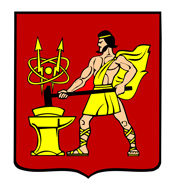 АДМИНИСТРАЦИЯ ГОРОДСКОГО ОКРУГА ЭЛЕКТРОСТАЛЬМОСКОВСКОЙ   ОБЛАСТИПОСТАНОВЛЕНИЕ____17.07.2019___ № ___499/7___О внесении изменений в муниципальную программу «Развитие и поддержка предпринимательства городского округа Электросталь Московской области» на 2017-2021 годы   На основании федеральных законов от 06.10.2003 №131-ФЗ «Об общих принципах организации местного самоуправления в Российской Федерации», от 24.07.2007 № 209-ФЗ «О развитии малого и среднего предпринимательства в Российской Федерации», а также в соответствии с частью 2 статьи 179 Бюджетного Кодекса Российской Федерации, Порядком разработки и реализации муниципальных программ городского округа Электросталь Московской области, утвержденным постановлением Администрации городского округа Электросталь Московской области от 27.08.2013 №651/8, решением Совета депутатов городского округа Электросталь Московской области от 19.12.2018 №320/52 «О бюджете городского округа Электросталь Московской области на 2019 год и на плановый период 2020 и 2021 годов», Администрация городского округа Электросталь Московской области ПОСТАНОВЛЯЕТ:1.Внести в муниципальную программу «Развитие и поддержка предпринимательства городского округа Электросталь Московской области» на 2017-2021 годы, утвержденную постановлением Администрации городского округа Электросталь Московской области от 14.12.2016 № 894/16 (с изменениями, внесенными постановлениями Администрации городского округа Электросталь Московской области от 19.06.2017 №411/6, от 06.12.2017 № 896/12, от 11.05.2018 № 396/5, от 15.11.2018 № 1049/11, от 04.03.2019 №120/3) следующие изменения:1.1. Приложение №1 к муниципальной программе изложить в редакции согласно приложению №1 к настоящему постановлению.1.2. Приложение №3 к муниципальной программе изложить в редакции согласно приложению №2 к настоящему постановлению.2. Опубликовать настоящее постановление в газете «Официальный вестник» и разместить на официальном сайте городского округа Электросталь Московской области по адресу: www.electrostal.ru.3. Настоящее постановление вступает в силу после его официального опубликования.4. Источником финансирования публикации принять денежные средства, предусмотренные в бюджете городского округа Электросталь Московской области по подразделу 0113 «Другие общегосударственные вопросы» раздела 0100.5. Контроль за настоящим постановлением оставляю за собой.Первый заместитель ГлавыАдминистрации городского округа		                                    	А.В. ФедоровПриложение №1к постановлениюАдминистрации городского округа Электросталь Московской областиот __17.07.2019__   № ____499/7__«Приложение 1 к муниципальной программе «Развитие и поддержка предпринимательства городского округа Электросталь Московской области» на 2017-2021 годыПланируемые результаты реализации муниципальнойпрограммы «Развитие и поддержка предпринимательства городского округа Электросталь Московской области» на 2017-2021 годы».Приложение №2к постановлению Администрации городского округа Электросталь Московской областиот ___17.07.2019____   № ____499/7_____«Приложение 3  к муниципальной программе «Развитие и поддержка                                                                                   предпринимательства городского округа Электросталь Московской области» на 2017-2021 годыМетодика расчета значений показателей эффективности реализации Программы».№ п/пПланируемые результаты реализации программыТип показателяЕдиница измеренияБазовое значение на начало реализации программы, 2016г.Планируемое значение показателя по годам реализацииПланируемое значение показателя по годам реализацииПланируемое значение показателя по годам реализацииПланируемое значение показателя по годам реализацииПланируемое значение показателя по годам реализацииНомер основного мероприятия№ п/пПланируемые результаты реализации программыТип показателяЕдиница измеренияБазовое значение на начало реализации программы, 2016г.2017г.2018г.2019г.2020г.2021г.Номер основного мероприятия12345678910111Число субъектов МСП в расчете на 10 тысяч человек населенияПриоритетный показательЕд.---318,28318,29318,30012Вновь созданные предприятия МСП в сфере производства или услугПриоритетный показательЕд.67310152025023Малый бизнес большого региона - Прирост количества субъектов малого и среднего предпринимательства на 10 тыс. населенияПоказательРейтинга-50Ед.--33,164,0164,0264,03024Доля среднесписочной численности работников (без внешних совместителей) малых и средних предприятий в среднесписочной численности работников (без внешних совместителей) всех предприятий и организаций городского округа Электросталь Московской областиПриоритетный показатель%-25,6229,1830,4631,3831,78035Создаем рабочие места в малом бизнесе - Отношение численности работников МСП к численности населения ПоказательРейтинга-50Ед.--6,26,36,46,5036Количество субъектов малого и среднего предпринимательства, получивших финансовую поддержкуПоказатель муниципальной программыЕд.433333037Количество вновь созданных субъектов МСП участниками проектаПриоритетный показательТыс. ед.---0,0110,0160,01603Показатели, характеризующие реализацию программыАлгоритм формирования показателя и методологические поясненияИсточник информацииПериодичность представленияЧисло субъектов МСП в расчете на 10 тысяч человек населенияКмспКмсп = ---------- * 10000,Чпнгде:Кмсп – количество малых и средних предприятий;Чпн – численность постоянного населения городского округаФормы статистической отчетности: ПМ, МП (микро), П-4, 1-предприятиеЕжегодноВновь созданные предприятия МСП в сфере производства или услуг, ед.Количество созданных субъектов малого и среднего предпринимательства, осуществляющих деятельность на территории муниципального образования, по отношению к началу текущего годаЕдиный реестр субъектов малого и среднего предпринимательства, размещенный на официальном сайте Федеральной налоговой службы РоссииЕжегодноМалый бизнес большого региона - Прирост количества субъектов малого и среднего предпринимательства на 10 тыс. населения           Кt-Кt-1Прк = ---------- * 10 000,Чнгде:Прк – прирост количества субъектов малого и среднего предпринимательства, осуществляющих деятельность на территории городского округа Электросталь Московской области, на 10 тыс. населения, единиц;Кt - количество средних, малых предприятий, микропредприятий и индивидуальных предприятий (далее субъекты МСП) на конец отчетного периода, единиц;Кt-1 - количество субъектов МСП на начало отчетного года, единиц;Чн – численность населения городского округа Электросталь Московской области по состоянию на 1 января отчетного годаДанные единого реестра субъектов малого и среднего предпринимательства Федеральной налоговой службы России ЕжеквартальноДоля среднесписочной численности работников (без внешних совместителей) малых и средних предприятий в среднесписочной численности работников (без внешних совместителей) всех предприятий и организаций городского округа Электросталь Московской областиЧмспДмсп = ---------- *100%,Чобгде:Дмсп - Доля среднесписочной численности работников (без внешних совместителей) субъектов малого и среднего предпринимательства;Чмсп – численности работников (без внешних совместителей) субъектов малого и среднего предпринимательства;Чоб - численности работников (без внешних совместителей)всех предприятий и организацийгородского округа.Формы статистической отчетности:ПМ, МП (микро), П-4, 1 - предприятие.ЕжегодноСоздаем рабочие места в малом бизнесе - Отношение численности работников МСП к численности населенияЧсрОт = ---------- * 100,Чнгде,От – отношение среднесписочной численности работников средних, малых предприятий и микропредприятий к численности населения, процент;Чср - среднесписочная численность работников средних, малых предприятий и микропредприятий за отчетный период (нарастающим итогом);Чн – численность населения городского округа Электросталь Московской области по состоянию на                   1 января отчетного годаЕжеквартальноКоличество субъектов малого и среднегопредпринимательства, получивших финансовую поддержкуРассчитывается по факту реализации мероприятий программы.Учет ведется по каждому году реализации программы.При расчете используются отчетные данные реализации мероприятий программыЕжегодноКоличество вновь созданных субъектов МСП участниками проектаРассчитывается по факту реализации мероприятий программы.Учет ведется по каждому году реализации программы.При расчете используются отчетные данные реализации мероприятий программыЕжегодно